ISTITUTO STATALE D’ISTRUZIONE SUPERIORE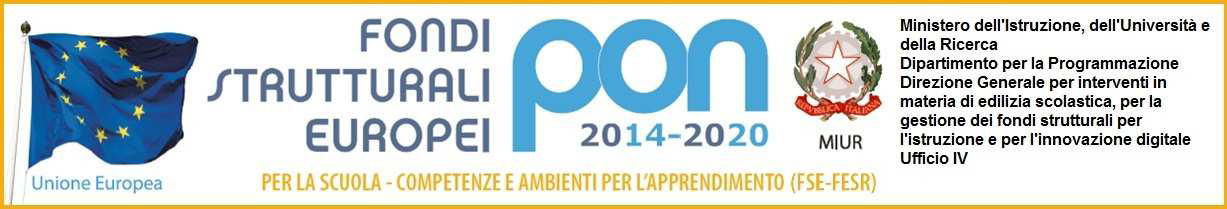 “Gabriele D’Annunzio - Max Fabiani”Sede legale: Via Italico Brass 22 – 34170 GoriziaTel. 0481-535190 – C.F. 80004090314 – Cod.Mecc.GOIS007005e-mail: gois007005@istruzione.it - Posta certificata: gois007005@pec.istruzione.it - sito web: www.itas-dannunzio.itAllegato A- Domanda di partecipazione Esperto ProgettistaAl Dirigente  Scolastico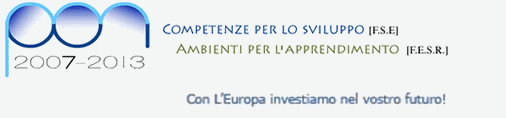 dell’Istituto Statale d’Istruzione Superiore “D’Annunzio – Fabiani”Via Brass, 22 34170 GoriziaOggetto: RICHIESTA DI PARTECIPAZIONE ALLA SELEZIONE DI ESPERTO PROGETTISTA VISTA	la nota MIUR Avviso prot. n. 37944 del 12 dicembre 2017 e allegati avente come oggetto: “Fondi Strutturali Europei – Programma Operativo Nazionale “Per la scuola – Competenze e ambienti per l’apprendimento” 2014-2020 – ASSE II. Avviso pubblico rivolto alle Istituzioni scolastiche statali per la realizzazione: “Diffusione della società della conoscenza nel mondo della scuola e della formazione e adozione di approcci didattici innovativi” – Azione 10.8.1 Interventi infrastrutturali per l’innovazione tecnologica, laboratori di settore e per l’apprendimento  delle competenze chiave. VISTO	l’avviso  di selezione esperto progettista interno esperto ed collaudatore interno prot. n. 6781 del 23 agosto 2018 per il progetto seguente:…l… sottoscritt…...............................................................................................................................Nat… il ………./…….../………. a……………………………………………….......................…... Prov………….………..Residente in……………………………………..………….….Via/Piazza………………..………………………………n°…….Tel. Abitazione………………..………………………….... Tel. Cellulare………………………..………………………………Codice fiscale ………………………..………………… E-mail (Obbligatoria) ………………...................................Professione ……………………….…………..…………………..  presso  ………………….…………………..………………...avendo  preso visione del suddetto avviso di selezione relativo alla selezione di esperti per la progettazione del PON FESR CHIEDEdi partecipare alla selezione in qualità diESPERTO PROGETTISTAA tal fine, ai sensi degli artt. 46 e 47 del D.P.R. n. 445/2000, consapevole che le dichiarazioni mendaci sono punite ai sensi del codice penale e delle leggi speciali in materia, secondo le disposizioni richiamate all’art. 76 del citato D.P.R. n. 445-00, dichiara quanto segue:- di non aver riportato condanne penali e di non avere procedimenti penali in corso ovvero _____________________________________________________________________________________;- di non essere stato destituito da pubblico impiego;- di non trovarsi in alcuna posizione di incompatibilità con il pubblico impiego;- essere/non essere (depennare voce che non interessa) dipendente di altre Pubbliche Amministrazioni;- di non essere collegato a ditte o società interessate alla partecipazione alle gare di acquisto;.- di essere in godimento dei diritti politici;- di possedere i requisiti necessari per espletare l’incarico, così come si evince dal curriculum vitae;- di non essere stato/a destituito/a dalla pubblica amministrazione;- di essere disponibile a partecipare agli incontri con il Dirigente Scolastico e con il D.S.G.A. per programmare e verificare le attività di sua pertinenza;-di conoscere ed essere in grado di gestire la piattaforma informatica del Ministero per l’inserimento e l’aggiornamento delle attività svolte;- di impegnarsi a documentare tutte le attività di sua pertinenza.Il sottoscritto, inoltre, dichiara:□di aver presentato contestualmente domanda in qualità di esperto collaudatore□di NON aver presentato contestualmente domanda in qualità di esperto collaudatore(barrare la voce di interesse).Allega alla presente domanda:Curriculum in formato Europeo;Ovvero il Curriculum è allegato alla domanda per Esperto Collaudatore;Allegato C -Scheda punteggio Esperto Progettista;Allegato E - Privacy;Fotocopie di un documento di riconoscimento in corso di validità e del codice fiscale debitamente firmate in originale.Consapevole della responsabilità penale e della decadenza da eventuali benefici acquisiti nel caso  di dichiarazioni  mendaci, dichiara sotto la propria responsabilità:di avere preso visione del bando e di accettare totalmente le condizioni previste dal bando di selezionedi essere a conoscenza che le dichiarazioni dei requisiti, qualità e titoli riportati nella domanda e nel curriculum vitae sono soggette alle disposizioni del Testo Unico in materia di documentazione amministrativa emanate con DPR 28.12.2000 n. 445. DATA ____________ 	FIRMA ____________________________ALLEGATO EAi sensi del D.L. 196 del 30/06/2003, dichiaro, altresì, di essere stato informato sul trattamento dei dati personali e, pertanto, autorizzo l’Amministrazione ad utilizzare i dati personali dichiarati solo per fini istituzionali e necessari per la gestione della presente istanza, ivi compresi quelli definiti “sensibili” dell’art. 4 comma 1 lettera d, per le finalità e per la durata necessari per gli adempimenti connessi al rapporto di lavoro.DATA ____________ 	FIRMA ____________________________ISTITUTO STATALE D’ISTRUZIONE SUPERIORE“Gabriele D’Annunzio - Max Fabiani”Sede legale: Via Italico Brass 22 – 34170 GoriziaTel. 0481-535190 – C.F. 80004090314 – Cod.Mecc.GOIS007005e-mail: gois007005@istruzione.it - Posta certificata: gois007005@pec.istruzione.it - sito web: www.itas-dannunzio.itAllegato B- Domanda di partecipazione Esperto CollaudatoreAl Dirigente  Scolasticodell’Istituto Statale d’Istruzione Superiore “D’Annunzio – Fabiani”Via Brass, 22 34170 GoriziaOggetto: RICHIESTA DI PARTECIPAZIONE ALLA SELEZIONE DI ESPERTO COLLAUDATOREVISTA	la nota MIUR Avviso prot. n. 37944 del 12 dicembre 2017 e allegati avente come oggetto: “Fondi Strutturali Europei – Programma Operativo Nazionale “Per la scuola – Competenze e ambienti per l’apprendimento” 2014-2020 – ASSE II. Avviso pubblico rivolto alle Istituzioni scolastiche statali per la realizzazione: “Diffusione della società della conoscenza nel mondo della scuola e della formazione e adozione di approcci didattici innovativi” – Azione 10.8.1 Interventi infrastrutturali per l’innovazione tecnologica, laboratori di settore e per l’apprendimento  delle competenze chiave. VISTO	l’avviso di selezione esperto progettista interno esperto ed collaudatore interno prot. n. 6781 del 23 agosto 2018 per il progetto seguente:…l… sottoscritt…...............................................................................................................................Nat… il ………./…….../………. a……………………………………………….......................…... Prov………….………..Residente in……………………………………..………….….Via/Piazza………………..………………………………n°…….Tel. Abitazione………………..………………………….... Tel. Cellulare………………………..………………………………Codice fiscale ………………………..………………… E-mail (Obbligatoria) ………………...................................Professione ……………………….…………..…………………..  presso  ………………….…………………..………………...avendo  preso visione del suddetto avviso di selezione relativo alla selezione di esperti per la progettazione del PON FESR CHIEDEdi partecipare alla selezione in qualità di ESPERTO COLLAUDATOREA tal fine,ai sensi degli artt. 46 e 47 del D.P.R. n. 445/2000, consapevole che le dichiarazioni mendaci sono punite ai sensi del codice penale e delle leggi speciali in materia, secondo le disposizioni richiamate all’art. 76 del citato D.P.R. n. 445-00, dichiara quanto segue:- di non aver riportato condanne penali e di non avere procedimenti penali in corso ovvero _____________________________________________________________________________________;- di non essere stato destituito da pubblico impiego;- di non trovarsi in alcuna posizione di incompatibilità con il pubblico impiego;- essere/non essere (depennare voce che non interessa) dipendente di altre Pubbliche Amministrazioni;- di non essere collegato a ditte o società interessate alla partecipazione alle gare di acquisto;.- di essere in godimento dei diritti politici;- di possedere i requisiti necessari per espletare l’incarico, così come si evince dal curriculum vitae;- di non essere stato/a destituito/a dalla pubblica amministrazione;- di essere disponibile a partecipare agli incontri con il Dirigente Scolastico e con il D.S.G.A. per programmare e verificare le attività di sua pertinenza; -di conoscere ed essere in grado di gestire la piattaforma informatica del Ministero per l’inserimento e l’aggiornamento delle attività svolte;- di impegnarsi a documentare tutte le attività di sua pertinenza.Il sottoscritto, inoltre, dichiara:□di aver presentato contestualmente domanda in qualità di esperto progettista□di NON aver presentato contestualmente domanda in qualità di esperto progettista(barrare la voce di interesse).Allega alla presente domanda:Curriculum in formato Europeo;Ovvero il Curriculum è allegato alla domanda per Esperto Progettista;Allegato D - Scheda punteggio Esperto Collaudatore;Allegato E- Privacy;Fotocopie di un documento di riconoscimento in corso di validità e del codice fiscale debitamente firmate in originale.Consapevole della responsabilità penale e della decadenza da eventuali benefici acquisiti nel caso  di dichiarazioni  mendaci, dichiara sotto la propria responsabilità:di avere preso visione del bando e di accettare totalmente le condizioni previste dal bando di selezionedi essere a conoscenza che le dichiarazioni dei requisiti, qualità e titoli riportati nella domanda e nel curriculum vitae sono soggette alle disposizioni del Testo Unico in materia di documentazione amministrativa emanate con DPR 28.12.2000 n. 445. DATA ____________ 	FIRMA ____________________________ALLEGATO EAi sensi del D.L. 196 del 30/06/2003, dichiaro, altresì, di essere stato informato sul trattamento dei dati personali e, pertanto, autorizzo l’Amministrazione ad utilizzare i dati personali dichiarati solo per fini istituzionali e necessari per la gestione della presente istanza, ivi compresi quelli definiti “sensibili” dell’art. 4 comma 1 lettera d, per le finalità e per la durata necessari per gli adempimenti connessi al rapporto di lavoro.DATA ____________ 	FIRMA ____________________________ISTITUTO STATALE D’ISTRUZIONE SUPERIORE“Gabriele D’Annunzio - Max Fabiani”Sede legale: Via Italico Brass 22 – 34170 GoriziaTel. 0481-535190 – C.F. 80004090314 – Cod.Mecc.GOIS007005e-mail: gois007005@istruzione.it - Posta certificata: gois007005@pec.istruzione.it - sito web: www.itas-dannunzio.itAllegato C) Scheda titoli Esperto Progettista  interno ISTITUTO STATALE D’ISTRUZIONE SUPERIORE“Gabriele D’Annunzio - Max Fabiani”Sede legale: Via Italico Brass 22 – 34170 GoriziaTel. 0481-535190 – C.F. 80004090314 – Cod.Mecc.GOIS007005e-mail: gois007005@istruzione.it - Posta certificata: gois007005@pec.istruzione.it - sito web: www.itas-dannunzio.itAllegato D) Scheda titoli Esperto Collaudatore interno FondoCodice Autorizzazione NazionaleAzioneSotto AzioneTitolo progettoImporto autorizzatoFESR10.8.1.B2-FESRPON-FR-2018-310.8.110.8.1.B2PROFESSIONAL “TECNICO-LOGICAL” LAB€ 74.992,51FondoCodice Autorizzazione NazionaleAzioneSotto AzioneTitolo progettoImporto autorizzatoFESR10.8.1.B2-FESRPON-FR-2018-310.8.110.8.1.B2PROFESSIONAL “TECNICO-LOGICAL” LAB€ 74.992,51Titoli da valutareValutazionePunteggio (da compilare a cura del candidato)Punteggio maxPunteggio attribuito (riservato alla Commissione)a)Titoli di studio (non cumulabili)Laurea specifica in Ingegneria Elettrica, Elettronica o InformaticaPunti 14/100Punti_____14/100Punti_____a)Titoli di studio (non cumulabili)Altra LaureaPunti 12/100Punti_____14/100Punti_____a)Titoli di studio (non cumulabili)Diploma Scuola Media Superiore ad indirizzo Tecnico e/o InformaticoPunti 10/100Punti_____14/100Punti_____a)Titoli di studio (non cumulabili)Altro Diploma di Scuola Media SuperiorePunti 8/100Punti_____14/100Punti_____b)Corsi di formazione attinenti le tecnologie TIC Corsi di formazione attinenti le tecnologie TIC Punti 1/100 per corso (max  5 corsi)Punti_____5/100Punti_____c)Docenza di ruolo in materie attinenti al progetto Docenza di ruolo in materie attinenti al progetto Punti 3/100 per anno scolastico (max  6 anni)Punti_____18/100Punti_____d)Esperienze maturate nel settore in ambito scolastico attraverso il conferimento di incarichi attinenti il settore informatico tecnologicoEsperienze maturate nel settore in ambito scolastico attraverso il conferimento di incarichi attinenti il settore informatico tecnologicopunti 10/100 per anno di incarico(max 3 anni)Punti_____30/100Punti_____e)Esperienza su progetto specifico (es. incarico di progettista/collaudatore in altri progetti FESR). In particolare è richiesta la competenza in tecnologie informatiche e la conoscenza del codice degli appalti nella PA (D.lgs 50/2016).Esperienza su progetto specifico (es. incarico di progettista/collaudatore in altri progetti FESR). In particolare è richiesta la competenza in tecnologie informatiche e la conoscenza del codice degli appalti nella PA (D.lgs 50/2016).punti  20/100Punti_____20/100Punti_____f)Incarico di docente responsabile/assistente tecnico c/o laboratori informatici e/o scientificiIncarico di docente responsabile/assistente tecnico c/o laboratori informatici e/o scientificipunti 3/100 per anno di incarico(max 3 anni)Punti_____9/100Punti_____g)Esaminatore ECDLEsaminatore ECDLpunti  4/100Punti_____4/100Punti_____TOTALETOTALETOTALEPunti_____100/100Punti_____Titoli da valutareValutazionePunteggio (da compilare a cura del candidato)Punteggio maxPunteggio attribuito (riservato alla Commissione)a)Titoli di studio (non cumulabili)Laurea specifica in Ingegneria Elettrica, Elettronica o InformaticaPunti 14/100Punti_____14/100Punti_____a)Titoli di studio (non cumulabili)Altra LaureaPunti 12/100Punti_____14/100Punti_____a)Titoli di studio (non cumulabili)Diploma Scuola Media Superiore ad indirizzo Tecnico e/o InformaticoPunti 10/100Punti_____14/100Punti_____a)Titoli di studio (non cumulabili)Altro Diploma di Scuola Media SuperiorePunti 8/100Punti_____14/100Punti_____b)Corsi di formazione attinenti le tecnologie TIC Corsi di formazione attinenti le tecnologie TIC Punti 1/100 per corso(max  5 corsi)Punti_____5/100Punti_____c)Docenza di ruolo in materie attinenti al progetto Docenza di ruolo in materie attinenti al progetto Punti 3/100 per anno scolastico(max  6 anni)Punti_____18/100Punti_____d)Esperienze maturate nel settore in ambito scolastico attraverso il conferimento di incarichi attinenti il settore informatico tecnologicoEsperienze maturate nel settore in ambito scolastico attraverso il conferimento di incarichi attinenti il settore informatico tecnologicopunti 10/100 per anno di incarico(max 3 anni)Punti_____30/100Punti_____e)Esperienza su progetto specifico (es. incarico di progettista/collaudatore in altri progetti FESR). In particolare è richiesta la competenza in tecnologie informatiche e la conoscenza del codice degli appalti nella PA (D.lgs 50/2016).Esperienza su progetto specifico (es. incarico di progettista/collaudatore in altri progetti FESR). In particolare è richiesta la competenza in tecnologie informatiche e la conoscenza del codice degli appalti nella PA (D.lgs 50/2016).punti  20/100Punti_____20/100Punti_____f)Incarico di docente responsabile/assistente tecnico c/o laboratori informatici e/o scientificiIncarico di docente responsabile/assistente tecnico c/o laboratori informatici e/o scientificipunti 3/100 per anno di incarico(max 3 anni)Punti_____9/100Punti_____g)l) Esaminatore ECDLl) Esaminatore ECDLpunti  4/100Punti_____4/100Punti_____TOTALETOTALETOTALEPunti_____100/100Punti_____